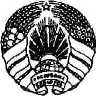     	С учетом сложившейся конъюнктуры рынка,   ПРИКАЗЫВАЮ:Ввести в действие с 01.07.2021:прейскурант отпускных цен №8 на дрова реализуемые на условиях франко-верхний лесосклад (приложение 1);прейскурант отпускных цен №9 на дрова реализуемые на условиях франко-промежуточный лесосклад (приложение 2);прейскурант отпускных цен №10 на дрова реализуемые на условиях франко-нижний лесосклад (приложение 3);прейскурант отпускных цен №11 на дрова реализуемые на условиях франко-двор потребителя (приложение 4).Признать утратившим силу с 01.07.2021 приказ Государственного лесохозяйственного учреждения «Крупский лесхоз» от 30.12.2020 года №508 «О прейскуранте цен»Директор лесхоза                                                                           Н.В. Усеня       Экономист по ценам___________ Е.С. Литвинова___________                                                                                                       Юрисконсульт 1 категории__________ О.М. Змушко__________Мiнскае дзяржаўнае вытворчае                лесагаспадарчае аб’яднаннеДзяржаўная лесагаспадарчая ўстанова “Крупскі лясгас”Минское государственное производственноелесохозяйственное объединениеГосударственное лесохозяйственноеучреждение “Крупский лесхоз”ЗАГАД___________  № ___                              п. КрупскіПРИКАЗ                           п. КрупскийО прейскуранте ценПриложение  1Приложение  1Приложение  1к приказу Крупского лесхозак приказу Крупского лесхозак приказу Крупского лесхозак приказу Крупского лесхозак приказу Крупского лесхозак приказу Крупского лесхоза______________________________№________№________№________Прейскурант отпускных цен №  8на  дрова реализуемые на условиях франко-верхний лесосклад Прейскурант отпускных цен №  8на  дрова реализуемые на условиях франко-верхний лесосклад Прейскурант отпускных цен №  8на  дрова реализуемые на условиях франко-верхний лесосклад Прейскурант отпускных цен №  8на  дрова реализуемые на условиях франко-верхний лесосклад СТБ 1510-2012СТБ 1510-2012СТБ 1510-2012Длиной 2 м,толщиной от 3 см Длиной 2 м,толщиной от 3 см Длиной 2 м,толщиной от 3 см Длиной 2 м,толщиной от 3 см Длиной 2 м,толщиной от 3 см Длиной 2 м,толщиной от 3 см Длиной 2 м,толщиной от 3 см Длиной 2 м,толщиной от 3 см Длиной 2 м,толщиной от 3 см Длиной 2 м,толщиной от 3 см Длиной 2 м,толщиной от 3 см Длиной 2 м,толщиной от 3 см № п/пПородаПородаПородаЦена за 1 плотный куб м бел.,руб.без НДСЦена за 1 плотный куб м бел.,руб.без НДСЦена за 1 плотный куб м бел.,руб.без НДСЦена за 1 плотный куб м бел.,руб.без НДСЦена за 1 плотный куб м бел.,руб.без НДСЦена за 1 плотный куб м бел.,руб.без НДСЦена за 1 плотный куб м бел.,руб.без НДС1сосна,ольхасосна,ольхасосна,ольха10,5010,5010,5010,5010,5010,5010,502береза,клен,дуб,ясень,ильм,вязбереза,клен,дуб,ясень,ильм,вязбереза,клен,дуб,ясень,ильм,вяз11,5011,5011,5011,5011,5011,5011,503ель,осина,липа,тополь,иваель,осина,липа,тополь,иваель,осина,липа,тополь,ива10,1010,1010,1010,1010,1010,1010,10Длиной  более 2 м,толщиной от 3 см Длиной  более 2 м,толщиной от 3 см Длиной  более 2 м,толщиной от 3 см Длиной  более 2 м,толщиной от 3 см Длиной  более 2 м,толщиной от 3 см Длиной  более 2 м,толщиной от 3 см Длиной  более 2 м,толщиной от 3 см Длиной  более 2 м,толщиной от 3 см Длиной  более 2 м,толщиной от 3 см Длиной  более 2 м,толщиной от 3 см Длиной  более 2 м,толщиной от 3 см № п/пПородаПородаПородаЦена за 1 плотный куб м бел.,руб.без НДСЦена за 1 плотный куб м бел.,руб.без НДСЦена за 1 плотный куб м бел.,руб.без НДСЦена за 1 плотный куб м бел.,руб.без НДСЦена за 1 плотный куб м бел.,руб.без НДСЦена за 1 плотный куб м бел.,руб.без НДСЦена за 1 плотный куб м бел.,руб.без НДС1сосна,ольхасосна,ольхасосна,ольха10,3010,3010,3010,3010,3010,3010,302береза,ильмбереза,ильмбереза,ильм11,3011,3011,3011,3011,3011,3011,303ель,осина,липа,тополь,иваель,осина,липа,тополь,иваель,осина,липа,тополь,ива9,909,909,909,909,909,909,90Приложение  2к приказу Крупского лесхозак приказу Крупского лесхозак приказу Крупского лесхозак приказу Крупского лесхозак приказу Крупского лесхозак приказу Крупского лесхоза__________№________№________№________№________№________Прейскурант отпускных цен №  9на  дрова реализуемые на условияхфранко-промежуточный лесоскладПрейскурант отпускных цен №  9на  дрова реализуемые на условияхфранко-промежуточный лесоскладПрейскурант отпускных цен №  9на  дрова реализуемые на условияхфранко-промежуточный лесоскладПрейскурант отпускных цен №  9на  дрова реализуемые на условияхфранко-промежуточный лесоскладПрейскурант отпускных цен №  9на  дрова реализуемые на условияхфранко-промежуточный лесоскладПрейскурант отпускных цен №  9на  дрова реализуемые на условияхфранко-промежуточный лесоскладПрейскурант отпускных цен №  9на  дрова реализуемые на условияхфранко-промежуточный лесоскладСТБ 1510-2012СТБ 1510-2012СТБ 1510-2012СТБ 1510-2012Длиной 2 м,толщиной от 3 см Длиной 2 м,толщиной от 3 см Длиной 2 м,толщиной от 3 см Длиной 2 м,толщиной от 3 см Длиной 2 м,толщиной от 3 см Длиной 2 м,толщиной от 3 см Длиной 2 м,толщиной от 3 см Длиной 2 м,толщиной от 3 см Длиной 2 м,толщиной от 3 см Длиной 2 м,толщиной от 3 см Длиной 2 м,толщиной от 3 см Длиной 2 м,толщиной от 3 см № п/п№ п/пПородаПородаПородаПородаПородаЦена за 1 плотный куб м бел.,руб.без НДСЦена за 1 плотный куб м бел.,руб.без НДСЦена за 1 плотный куб м бел.,руб.без НДСЦена за 1 плотный куб м бел.,руб.без НДСЦена за 1 плотный куб м бел.,руб.без НДС11сосна,ольхасосна,ольхасосна,ольхасосна,ольхасосна,ольха15,3015,3015,3015,3015,3022береза,клен,дуб,ясень,ильм,вязбереза,клен,дуб,ясень,ильм,вязбереза,клен,дуб,ясень,ильм,вязбереза,клен,дуб,ясень,ильм,вязбереза,клен,дуб,ясень,ильм,вяз16,3016,3016,3016,3016,3033ель,осина,липа,тополь,иваель,осина,липа,тополь,иваель,осина,липа,тополь,иваель,осина,липа,тополь,иваель,осина,липа,тополь,ива14,9014,9014,9014,9014,90Длиной  более 2 м,толщиной от 3 см Длиной  более 2 м,толщиной от 3 см Длиной  более 2 м,толщиной от 3 см Длиной  более 2 м,толщиной от 3 см Длиной  более 2 м,толщиной от 3 см Длиной  более 2 м,толщиной от 3 см Длиной  более 2 м,толщиной от 3 см Длиной  более 2 м,толщиной от 3 см Длиной  более 2 м,толщиной от 3 см Длиной  более 2 м,толщиной от 3 см Длиной  более 2 м,толщиной от 3 см Длиной  более 2 м,толщиной от 3 см Длиной  более 2 м,толщиной от 3 см Длиной  более 2 м,толщиной от 3 см Длиной  более 2 м,толщиной от 3 см Длиной  более 2 м,толщиной от 3 см Длиной  более 2 м,толщиной от 3 см № п/п№ п/пПородаПородаПородаПородаПородаЦена за 1 плотный куб м бел.,руб.без НДСЦена за 1 плотный куб м бел.,руб.без НДСЦена за 1 плотный куб м бел.,руб.без НДСЦена за 1 плотный куб м бел.,руб.без НДСЦена за 1 плотный куб м бел.,руб.без НДС11сосна,ольхасосна,ольхасосна,ольхасосна,ольхасосна,ольха15,0015,0015,0015,0015,0022береза,ильмбереза,ильмбереза,ильмбереза,ильмбереза,ильм16,0016,0016,0016,0016,0033ель,осина,липа,тополь,иваель,осина,липа,тополь,иваель,осина,липа,тополь,иваель,осина,липа,тополь,иваель,осина,липа,тополь,ива14,6014,6014,6014,6014,60Приложение  3Приложение  3Приложение  3к приказу Крупского лесхозак приказу Крупского лесхозак приказу Крупского лесхозак приказу Крупского лесхозак приказу Крупского лесхоза______________________________№________№________Прейскурант отпускных цен №  10на  дрова реализуемые на условияхфранко-нижний лесоскладПрейскурант отпускных цен №  10на  дрова реализуемые на условияхфранко-нижний лесоскладПрейскурант отпускных цен №  10на  дрова реализуемые на условияхфранко-нижний лесоскладПрейскурант отпускных цен №  10на  дрова реализуемые на условияхфранко-нижний лесоскладПрейскурант отпускных цен №  10на  дрова реализуемые на условияхфранко-нижний лесоскладПрейскурант отпускных цен №  10на  дрова реализуемые на условияхфранко-нижний лесоскладПрейскурант отпускных цен №  10на  дрова реализуемые на условияхфранко-нижний лесоскладСТБ 1510-2012СТБ 1510-2012СТБ 1510-2012СТБ 1510-2012СТБ 1510-2012СТБ 1510-2012Длиной 2 м,толщиной от 3 см Длиной 2 м,толщиной от 3 см Длиной 2 м,толщиной от 3 см Длиной 2 м,толщиной от 3 см Длиной 2 м,толщиной от 3 см Длиной 2 м,толщиной от 3 см Длиной 2 м,толщиной от 3 см Длиной 2 м,толщиной от 3 см Длиной 2 м,толщиной от 3 см Длиной 2 м,толщиной от 3 см Длиной 2 м,толщиной от 3 см Длиной 2 м,толщиной от 3 см Длиной 2 м,толщиной от 3 см Длиной 2 м,толщиной от 3 см № п/пПородаПородаПородаПородаПородаЦена за 1 плотный куб м бел.,руб.без НДСЦена за 1 плотный куб м бел.,руб.без НДСЦена за 1 плотный куб м бел.,руб.без НДСЦена за 1 плотный куб м бел.,руб.без НДСЦена за 1 плотный куб м бел.,руб.без НДСЦена за 1 плотный куб м бел.,руб.без НДСЦена за 1 плотный куб м бел.,руб.без НДСЦена за 1 плотный куб м бел.,руб.без НДС1сосна,ольхасосна,ольхасосна,ольхасосна,ольхасосна,ольха23,6023,6023,6023,6023,6023,6023,6023,602береза,клен,дуб,ясень,ильм,вязбереза,клен,дуб,ясень,ильм,вязбереза,клен,дуб,ясень,ильм,вязбереза,клен,дуб,ясень,ильм,вязбереза,клен,дуб,ясень,ильм,вяз24,3024,3024,3024,3024,3024,3024,3024,303ель,осина,липа,тополь,иваель,осина,липа,тополь,иваель,осина,липа,тополь,иваель,осина,липа,тополь,иваель,осина,липа,тополь,ива23,2023,2023,2023,2023,2023,2023,2023,20Длиной  более 2 м,толщиной от 3 см Длиной  более 2 м,толщиной от 3 см Длиной  более 2 м,толщиной от 3 см Длиной  более 2 м,толщиной от 3 см Длиной  более 2 м,толщиной от 3 см Длиной  более 2 м,толщиной от 3 см Длиной  более 2 м,толщиной от 3 см Длиной  более 2 м,толщиной от 3 см Длиной  более 2 м,толщиной от 3 см Длиной  более 2 м,толщиной от 3 см Длиной  более 2 м,толщиной от 3 см Длиной  более 2 м,толщиной от 3 см Длиной  более 2 м,толщиной от 3 см Длиной  более 2 м,толщиной от 3 см Длиной  более 2 м,толщиной от 3 см Длиной  более 2 м,толщиной от 3 см Длиной  более 2 м,толщиной от 3 см № п/пПородаПородаПородаПородаПородаПородаЦена за 1 плотный куб м бел.,руб.без НДСЦена за 1 плотный куб м бел.,руб.без НДСЦена за 1 плотный куб м бел.,руб.без НДСЦена за 1 плотный куб м бел.,руб.без НДСЦена за 1 плотный куб м бел.,руб.без НДСЦена за 1 плотный куб м бел.,руб.без НДСЦена за 1 плотный куб м бел.,руб.без НДС1сосна,ольхасосна,ольхасосна,ольхасосна,ольхасосна,ольхасосна,ольха23,2023,2023,2023,2023,2023,2023,202береза,ильмбереза,ильмбереза,ильмбереза,ильмбереза,ильмбереза,ильм23,9023,9023,9023,9023,9023,9023,903ель,осина,липа,тополь,иваель,осина,липа,тополь,иваель,осина,липа,тополь,иваель,осина,липа,тополь,иваель,осина,липа,тополь,иваель,осина,липа,тополь,ива22,8022,8022,8022,8022,8022,8022,80Приложение  4Приложение  4Приложение  4Приложение  4Приложение  4Приложение  4к приказу Крупского лесхозак приказу Крупского лесхозак приказу Крупского лесхозак приказу Крупского лесхозак приказу Крупского лесхозак приказу Крупского лесхозак приказу Крупского лесхозак приказу Крупского лесхоза____________________________________________________________№________№________Прейскурант отпускных цен №  11на  дрова реализуемые на условияхфранко-двор потребителяПрейскурант отпускных цен №  11на  дрова реализуемые на условияхфранко-двор потребителяПрейскурант отпускных цен №  11на  дрова реализуемые на условияхфранко-двор потребителяПрейскурант отпускных цен №  11на  дрова реализуемые на условияхфранко-двор потребителяПрейскурант отпускных цен №  11на  дрова реализуемые на условияхфранко-двор потребителяПрейскурант отпускных цен №  11на  дрова реализуемые на условияхфранко-двор потребителяПрейскурант отпускных цен №  11на  дрова реализуемые на условияхфранко-двор потребителяСТБ 1510-2012СТБ 1510-2012СТБ 1510-2012СТБ 1510-2012СТБ 1510-2012СТБ 1510-2012Длиной 2 м,толщиной от 3 см Длиной 2 м,толщиной от 3 см Длиной 2 м,толщиной от 3 см Длиной 2 м,толщиной от 3 см Длиной 2 м,толщиной от 3 см Длиной 2 м,толщиной от 3 см Длиной 2 м,толщиной от 3 см Длиной 2 м,толщиной от 3 см Длиной 2 м,толщиной от 3 см Длиной 2 м,толщиной от 3 см Длиной 2 м,толщиной от 3 см Длиной 2 м,толщиной от 3 см Длиной 2 м,толщиной от 3 см Длиной 2 м,толщиной от 3 см Длиной 2 м,толщиной от 3 см Длиной 2 м,толщиной от 3 см Длиной 2 м,толщиной от 3 см № п/п№ п/пПородаПородаПородаПородаПородаПородаЦена за 1 плотный куб м бел.,руб.без НДСЦена за 1 плотный куб м бел.,руб.без НДСЦена за 1 плотный куб м бел.,руб.без НДСЦена за 1 плотный куб м бел.,руб.без НДСЦена за 1 плотный куб м бел.,руб.без НДСЦена за 1 плотный куб м бел.,руб.без НДСЦена за 1 плотный куб м бел.,руб.без НДСЦена за 1 плотный куб м бел.,руб.без НДС11сосна,ольхасосна,ольхасосна,ольхасосна,ольхасосна,ольхасосна,ольха30,6030,6030,6030,6030,6030,6030,6030,6022береза,клен,дуб,ясень,ильм,вязбереза,клен,дуб,ясень,ильм,вязбереза,клен,дуб,ясень,ильм,вязбереза,клен,дуб,ясень,ильм,вязбереза,клен,дуб,ясень,ильм,вязбереза,клен,дуб,ясень,ильм,вяз31,5031,5031,5031,5031,5031,5031,5031,5033ель,осина,липа,тополь,иваель,осина,липа,тополь,иваель,осина,липа,тополь,иваель,осина,липа,тополь,иваель,осина,липа,тополь,иваель,осина,липа,тополь,ива30,3030,3030,3030,3030,3030,3030,3030,30Длиной  более 2 м,толщиной от 3 см Длиной  более 2 м,толщиной от 3 см Длиной  более 2 м,толщиной от 3 см Длиной  более 2 м,толщиной от 3 см Длиной  более 2 м,толщиной от 3 см Длиной  более 2 м,толщиной от 3 см Длиной  более 2 м,толщиной от 3 см Длиной  более 2 м,толщиной от 3 см Длиной  более 2 м,толщиной от 3 см Длиной  более 2 м,толщиной от 3 см Длиной  более 2 м,толщиной от 3 см Длиной  более 2 м,толщиной от 3 см Длиной  более 2 м,толщиной от 3 см Длиной  более 2 м,толщиной от 3 см Длиной  более 2 м,толщиной от 3 см Длиной  более 2 м,толщиной от 3 см Длиной  более 2 м,толщиной от 3 см Длиной  более 2 м,толщиной от 3 см Длиной  более 2 м,толщиной от 3 см Длиной  более 2 м,толщиной от 3 см Длиной  более 2 м,толщиной от 3 см Длиной  более 2 м,толщиной от 3 см № п/п№ п/пПородаПородаПородаПородаПородаПородаЦена за 1 плотный куб м бел.,руб.без НДСЦена за 1 плотный куб м бел.,руб.без НДСЦена за 1 плотный куб м бел.,руб.без НДСЦена за 1 плотный куб м бел.,руб.без НДСЦена за 1 плотный куб м бел.,руб.без НДСЦена за 1 плотный куб м бел.,руб.без НДСЦена за 1 плотный куб м бел.,руб.без НДСЦена за 1 плотный куб м бел.,руб.без НДС11сосна,ольхасосна,ольхасосна,ольхасосна,ольхасосна,ольхасосна,ольха30,1030,1030,1030,1030,1030,1030,1030,1022береза,ильмбереза,ильмбереза,ильмбереза,ильмбереза,ильмбереза,ильм31,0031,0031,0031,0031,0031,0031,0031,0033ель,осина,липа,тополь,иваель,осина,липа,тополь,иваель,осина,липа,тополь,иваель,осина,липа,тополь,иваель,осина,липа,тополь,иваель,осина,липа,тополь,ива29,8029,8029,8029,8029,8029,8029,8029,80